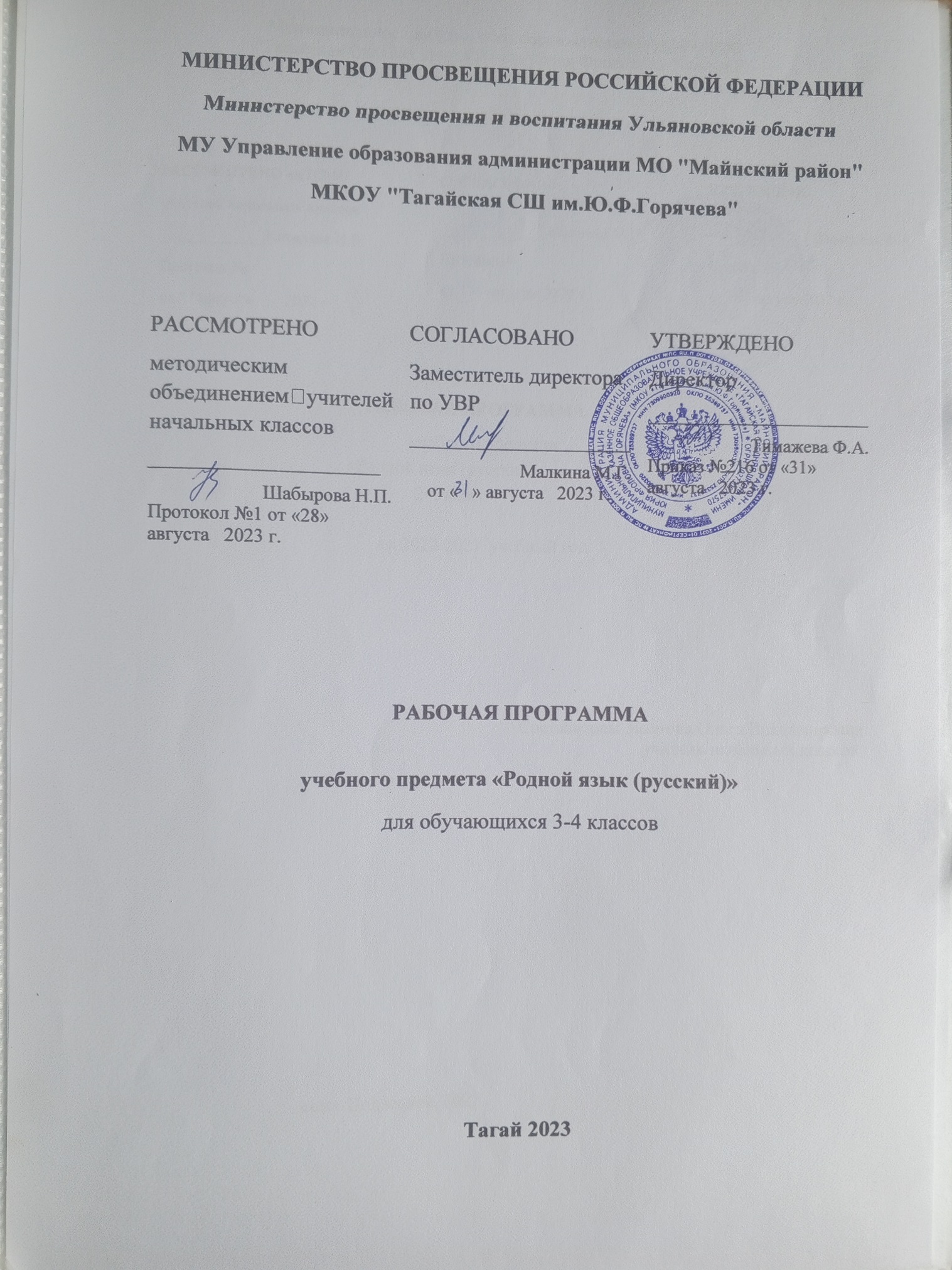 Пояснительная запискаРабочая программа по предмету «Родной (русский) язык» для 1-4 классов общеобразовательной школы разработана на основе следующих нормативно - правовых документов:- Федеральный Закон от 29.12.2012 № 273-ФЗ «Об образовании в Российской Федерации»;- Приказ Министерства образования и науки Российской Федерации от 06.10.2009 года № 373 «Об утверждении и введении в действие федерального государственного образовательного стандарта начального общего образования» (с изменениями на 31 декабря 2015 года);- Приказ Министерства общего и профессионального образования Свердловской области от 10.11.2017г. № 02-01-81/9784 «О соблюдении ФГОС в части изучения родного языка»;- Приказ по муниципальному органу от 14.11.2017 г. №01-23/2330 «О соблюдении требований ФГОС в части изучения родного языка»;- Примерная программа по учебным предметам. Начальная школа и др.Основные задачи реализации содержания предмета «Родной язык (русский)»:Формирование первоначальных представлений о единстве и многообразии языкового и культурного пространства России, о языке как основе национального самосознания. Развитие диалогической и монологической устной и письменной речи на родном языке, коммуникативных умений, нравственных и эстетических чувств, способностей к творческой деятельности на родном языке.Целями изучения родного русского языка в начальной школе являются: создание на практике условий для развития речевых умений и интереса к говорению на родном русском языке; расширение языкового образовательного пространства учащихся начальных классов; развитие речи, мышления, воображения школьников, способности выбирать средства языка в соответствии с условиями общения, развитие интуиции и «чувства языка»; воспитание позитивного эмоционально-ценностного отношения к родному языку, чувства сопричастности к сохранению его уникальности и чистоты; пробуждение познавательного интереса к родному слову, стремления совершенствовать свою речь; воспитание уважения к родному языку, сознательного отношения к нему как явлению культуры; осмысление родного языка как основногосредства общения, средства получения знаний в разных сферах человеческой деятельности, средства освоения морально-этических норм, принятых в обществе; осознание эстетической ценности родного языка развитие готовности и способности к речевому взаимодействию и взаимопониманию, потребности в речевом самосовершенствовании; овладение важнейшими общеучебными умениями и универсальными учебными действиями (умения формулировать цели деятельности, планировать ее, осуществлять речевой самоконтроль и самокоррекцию; проводить библиографический поиск, извлекать и преобразовывать необходимую информацию из лингвистических словарей различных типов и других источников, включая СМИ и Интернет; осуществлять информационную переработку текста и др.); развитие способности опознавать, анализировать, сопоставлять, классифицировать и оценивать языковые факты; овладение на этой основе культурой устной речи, видами речевой деятельности, правилами использования языка в разных ситуациях общения, нормами речевого этикета; обогащение активного и потенциального словарного запаса; расширение объема используемых в речи грамматических средств; совершенствование способности применять приобретенные знания, умения и навыки в процессе речевого общения в учебной деятельности и повседневной жизни.Задачи: развитие речи, мышления, воображения школьников, умения выбирать средства языка в соответствии с целями, задачами и условиями общения; овладение умениями правильно читать, участвовать в диалоге, составлять несложные монологические высказывания и повествования небольшого объема; воспитание позитивного эмоционально-ценностного отношения к родному языку, чувства сопричастности к сохранению его уникальности и чистоты; пробуждение познавательного интереса к языку, стремления совершенствовать свою речь.Личностные результаты освоения основной образовательной программы начального общего образования должны отражать:1) формирование основ российской гражданской идентичности, чувства гордости за свою Родину, российский народ и историю России, осознание своей этнической и национальной принадлежности; формирование ценностей многонационального российского общества; становление гуманистических и демократических ценностных ориентаций;2) формирование целостного, социально ориентированного взгляда на мир в его органичном единстве и разнообразии природы, народов, культур и религий;3) формирование уважительного отношения к иному мнению, истории и культуре других народов;4) овладение начальными навыками адаптации в динамично изменяющемся и развивающемся мире;5) принятие и освоение социальной роли обучающегося, развитие мотивов учебной деятельности и формирование личностного смысла учения;6) развитие самостоятельности и личной ответственности за свои поступки, в том числе в информационной деятельности, на основе представлений о нравственных нормах, социальной справедливости и свободе;7) формирование эстетических потребностей, ценностей и чувств;8) развитие этических чувств, доброжелательности и эмоционально-нравственной отзывчивости, понимания и сопереживания чувствам других людей;9) развитие навыков сотрудничества со взрослыми и сверстниками в разных социальных ситуациях, умения не создавать конфликтов и находить выходы из спорных ситуаций;10) формирование установки на безопасный, здоровый образ жизни, наличие мотивации к творческому труду, работе на результат, бережному отношению к материальным и духовным ценностям.Метапредметные результаты освоения основной образовательной программы начального общего образования должны отражать:1) овладение способностью принимать и сохранять цели и задачи учебной деятельности, поиска средств ее осуществления;2) освоение способов решения проблем творческого и поискового характера;3) формирование умения планировать, контролировать и оценивать учебные действия в соответствии с поставленной задачей и условиями ее реализации; определять наиболее эффективные способы достижения результата;4) формирование умения понимать причины успеха/неуспеха учебной деятельности и способности конструктивно действовать даже в ситуациях неуспеха;5) освоение начальных форм познавательной и личностной рефлексии;6) использование знаково-символических средств представления информации для создания моделей изучаемых объектов и процессов, схем решения учебных и практических задач;7) активное использование речевых средств и средств информационных и коммуникационных технологий (далее – ИКТ) для решения коммуникативных и познавательных задач;8) использование различных способов поиска (в справочных источниках и открытом учебном информационном пространстве сети Интернет), сбора,обработки, анализа, организации, передачи и интерпретации информации в соответствии с коммуникативными и познавательными задачами и технологиями учебного предмета; в том числе умение вводить текст с помощью клавиатуры, фиксировать (записывать) в цифровой форме измеряемые величины и анализировать изображения, звуки, готовить свое выступление и выступать с аудио, видео- и графическим сопровождением; соблюдать нормы информационной избирательности, этики и этикета;9) овладение навыками смыслового чтения текстов различных стилей и жанров в соответствии с целями и задачами; осознанно строить речевое высказывание в соответствии с задачами коммуникации и составлять тексты в устной и письменной формах;10) овладение логическими действиями сравнения, анализа, синтеза, обобщения, классификации по родовидовым признакам, установления аналогий и причинно-следственных связей, построения рассуждений, отнесения к известным понятиям;11) готовность слушать собеседника и вести диалог; готовность признавать возможность существования различных точек зрения и права каждого иметь свою; излагать свое мнение и аргументировать свою точку зрения и оценку событий;12) определение общей цели и путей ее достижения; умение договариваться о распределении функций и ролей в совместной деятельности; осуществлять взаимный контроль в совместной деятельности, адекватно оценивать собственное поведение и поведение окружающих;13) готовность конструктивно разрешать конфликты посредством учета интересов сторон и сотрудничества;14) овладение начальными сведениями о сущности и особенностях объектов, процессов и явлений действительности (природных, социальных, культурных, технических и др.) в соответствии с содержанием конкретного учебного предмета;15) овладение базовыми предметными и межпредметными понятиями, отражающими существенные связи и отношения между объектами и процессами;16) умение работать в материальной и информационной среде начального общего образования (в том числе с учебными моделями) в соответствии с содержанием конкретного учебного предмета; формирование начального уровня культуры пользования словарями в системе универсальных учебных действий.Предметные результаты освоения основной образовательной программы начального общего образования с учетом специфики содержанияпредметных областей, включающих в себя конкретные учебные предметы, должны отражать:1) воспитание ценностного отношения к родному языку как хранителю культуры, включение в культурно-языковое поле своего народа, формирование первоначальных представлений о единстве и многообразии языкового и культурного пространства России, о языке как основе национального самосознания;2) обогащение активного и потенциального словарного запаса, развитие у обучающихся культуры владения родным языком в соответствии с нормами устной и письменной речи, правилами речевого этикета;3) формирование первоначальных научных знаний о родном языке как системе и как развивающемся явлении, о его уровнях и единицах, о закономерностях его функционирования, освоение основных единиц и грамматических категорий родного языка, формирование позитивного отношения к правильной устной и письменной родной речи как показателям общей культуры и гражданской позиции человека;4) овладение первоначальными умениями ориентироваться в целях, задачах, средствах и условиях общения, формирование базовых навыков выбора адекватных языковых средств для успешного решения коммуникативных задач;5) овладение учебными действиями с языковыми единицами и умение использовать знания для решения познавательных, практических и коммуникативных задач.Содержание начального общего образования по учебному предмету «Родной язык» (67,5 часов)ЛИЧНОСТНЫЕ, МЕТАПРЕДМЕТНЫЕ И ПРЕДМЕТНЫЕ РЕЗУЛЬТАТЫ ОСВОЕНИЯ ПРЕДМЕТА«Родной (русский) язык»1 классЛичностными результатами изучения предмета «Родной русский язык» являются следующие умения: осознавать роль языка и речи в жизни людей; эмоционально «проживать» текст, выражать свои эмоции; понимать эмоции других людей, сочувствовать, сопереживать; высказывать своё отношение к героям прочитанных произведений, к их поступкам.Средство достижения этих результатов – тексты литературных произведений, вопросы и задания к ним, тексты авторов учебника (диалоги постоянно действующих героев), обеспечивающие 4-ю линию развития – эмоционально-оценочное отношение к прочитанному.Метапредметными результатами изучения курса «Родной русский язык» является формирование универсальных учебных действий (УУД).Регулятивные УУД: определять и формулировать цель деятельности на уроке с помощью учителя; проговаривать последовательность действий на уроке; учиться высказывать своё предположение (версию) на основе работы с материалом учебника;учиться работать по предложенному учителем плануСредством формирования регулятивных УУД служат технология продуктивного чтения и проблемно-диалогическая технология.Познавательные УУД: ориентироваться в учебнике (на развороте, в оглавлении, в условных обозначениях); находить ответы на вопросы в тексте, иллюстрациях; делать выводы в результате совместной работы класса и учителя; преобразовывать информацию из одной формы в другую: подробно пересказывать небольшие тексты.Средством формирования познавательных УУД служат тексты учебников и их методический аппарат, обеспечивающие формирование функциональной грамотности (первичных навыков работы с информацией).Коммуникативные УУД: оформлять свои мысли в устной и письменной форме (на уровне предложения или небольшого текста); слушать и понимать речь других; выразительно читать и пересказывать текст; договариваться с одноклассниками совместно с учителем о правилах поведения и общения и следовать им; учиться работать в паре, группе; выполнять различные роли (лидера, исполнителя).Средством формирования коммуникативных УУД служит технология продуктивного чтения и организация работы в парах и малых группах.Предметными результатами изучения курса «Родной русский язык» является сформированность следующих умений: отличать текст от набора предложений, записанных как текст; осмысленно, правильно читать целыми словами; отвечать на вопросы учителя по содержанию прочитанного; подробно пересказывать текст; составлять устный рассказ по картинке; называть звуки, из которых состоит слово (гласные – ударный, безударные; согласные – звонкие, глухие, парные и непарные, твёрдые, мягкие, парные и непарные); не смешивать понятия «звук» и «буква»; делить слово на слоги, ставить ударение; определять роль гласных букв, стоящих после букв, обозначающих согласные звуки, парные по мягкости (обозначение гласного звука и указание на твёрдость или мягкость согласного звука); обозначать мягкость согласных звуков на письме; определять количество букв и звуков в слове; писать большую букву в начале предложения, в именах и фамилиях; ставить пунктуационные знаки конца предложения;списывать с печатного образца и писать под диктовку слова и небольшие предложения, используя правильные начертания букв, соединения; находить корень в группе доступных однокоренных слов.2-й классЛичностными результатами изучения предмета «Родной русский язык» являются следующие умения: осознавать роль языка и речи в жизни людей; эмоционально «проживать» текст, выражать свои эмоции; понимать эмоции других людей, сочувствовать, сопереживать; обращать внимание на особенности устных и письменных высказываний других людей (интонацию, темп, тон речи; выбор слов и знаков препинания: точка или многоточие, точка или восклицательный знак).Средством достижения этих результатов служат тексты литературных произведений, вопросы и задания к ним, тексты авторов учебника (диалоги постоянно действующих героев), обеспечивающие 4-ю линию развития – эмоционально-оценочное отношение к прочитанному.Метапредметными результатами изучения курса является формирование универсальных учебных действий (УУД).Регулятивные УУД: определять и формулировать цель деятельности на уроке с помощью учителя; проговаривать последовательность действий на уроке; учиться высказывать своё предположение (версию) на основе работы с материалом учебника; учиться работать по предложенному учителем плануСредством формирования регулятивных УУД служит проблемно-диалогическая технология.Познавательные УУД: ориентироваться в учебнике (на развороте, в оглавлении, в условных обозначениях); в словаре; находить ответы на вопросы в тексте, иллюстрациях; делать выводы в результате совместной работы класса и учителя; преобразовывать информацию из одной формы в другую: подробно пересказывать небольшие тексты.Средством формирования познавательных УУД служат тексты учебника и его методический аппарат, обеспечивающие формирование функциональной грамотности (первичных навыков работы с информацией).Коммуникативные УУД: оформлять свои мысли в устной и письменной форме (на уровне предложения или небольшого текста);слушать и понимать речь других; пользоваться приёмами слушания: фиксировать тему (заголовок), ключевые слова; выразительно читать и пересказывать текст; договариваться с одноклассниками совместно с учителем о правилах поведения и общения оценки и самооценки и следовать им; учиться работать в паре, группе; выполнять различные роли (лидера, исполнителя).Средством формирования коммуникативных УУД служат проблемно-диалогическая технология и организация работы в парах и малых группах.Предметными результатами изучения курса «Родной русский язык» является сформированность следующих умений: воспринимать на слух тексты в исполнении учителя, учащихся; осознанно, правильно, выразительно читать целыми словами; понимать смысл заглавия текста; выбирать наиболее подходящее заглавие из данных; самостоятельно озаглавливать текст; делить текст на части, озаглавливать части; подробно и выборочно пересказывать текст; правильно называть звуки в слове, делить слова на слоги, ставить ударение, различатьударный и безударные слоги; делить слова на части для переноса; правильно списывать слова, предложения, текст, проверять написанное, сравнивая с образцом; писать под диктовку слова, предложения, текст из 30–40 слов, писать на слух без ошибок слова, где произношение и написание совпадают; обращать внимание на особенности употребления слов; ставить вопросы к словам в предложении; видеть слова, называющие, о ком или о чём говорится в предложении и что говорится; составлять предложения из слов, предложения на заданную тему; составлять небольшой текст (4–5 предложений) по картинке или на заданную тему с помощью учителя и записывать его.3-4-й классыЛичностными результатами изучения предмета «Родной русский язык» являются следующие умения и качества: эмоциональность; умение осознавать и определять (называть) свои эмоции; эмпатия – умение осознавать и определять эмоции других людей; сочувствовать другим людям, сопереживать;чувство прекрасного – умение чувствовать красоту и выразительность речи, стремиться совершенствованию собственной речи; любовь и уважение к Отечеству, его языку, культуре; интерес к чтению, к ведению диалога с автором текста; потребность в чтении; интерес к письму, к созданию собственных текстов, к письменной форме общения; интерес к изучению языка; осознание ответственности за произнесённое и написанное слово.Средством достижения этих результатов служат тексты учебников, вопросы и задания к ним, проблемно-диалогическая технология, технология продуктивного чтения.Метапредметными результатами изучения курса является формирование универсальных учебных действий (УУД).Регулятивные УУД: самостоятельно формулировать тему и цели урока; составлять план решения учебной проблемы совместно с учителем; работать по плану, сверяя свои действия с целью, корректировать свою деятельность; в диалоге с учителем вырабатывать критерии оценки и определять степень успешности своей работы и работы других в соответствии с этими критериями.Средством формирования регулятивных УУД служит технология продуктивного чтения и технология оценивания образовательных достижений (учебных успехов).Познавательные УУД: вычитывать все виды текстовой информации: фактуальную, подтекстовую, концептуальную; пользоваться разными видами чтения: изучающим, просмотровым, ознакомительным; извлекать информацию, представленную в разных формах (сплошной текст; не сплошной текст – иллюстрация, таблица, схема); перерабатывать и преобразовывать информацию из одной формы в другую (составлять план, таблицу, схему); пользоваться словарями, справочниками; осуществлять анализ и синтез; устанавливать причинно-следственные связи; строить рассуждения;Средством развития познавательных УУД служат тексты учебника и его методический аппарат; технология продуктивного чтения.Коммуникативные УУД: оформлять свои мысли в устной и письменной форме с учётом речевой ситуации; адекватно использовать речевые средства для решения различных коммуникативных задач; владеть монологической и диалогической формами речи. высказывать и обосновывать свою точку зрения; слушать и слышать других, пытаться принимать иную точку зрения, быть готовым корректировать свою точку зрения; договариваться и приходить к общему решению в совместной деятельности; задавать вопросы.3-й классПредметными результатами изучения курса «Родной русский язык» является сформированность следующих умений: воспринимать на слух тексты в исполнении учителя, учащихся; осознанно, правильно, выразительно читать вслух; самостоятельно прогнозировать содержание текста по заглавию, ключевым словам; производить звуко-буквенный анализ доступных слов; видеть в словах изученные орфограммы по их опознавательным признакам; правильно списывать слова, предложения, текст, проверять написанное; писать под диктовку текст с изученными орфограммами и пунктограммами (объёмом 55–60 слов), правильно переносить слова с удвоенными буквами согласных в корне, на стыке приставки и корня, с ь; находить в слове окончание и основу, составлять предложения из слов в начальной форме (ставить слова в нужную форму), образовывать слова с помощью суффиксов и приставок; подбирать однокоренные слова, в том числе с чередующимися согласными в корне; разбирать по составу доступные слова; выделять два корня в сложных словах; распознавать имена существительные, имена прилагательные, личные местоимения, глаголы; производить морфологический разбор этих частей речи в объёме программы; определять вид предложения по цели высказывания и интонации, правильно произносить предложения с восклицательной и невосклицательной интонацией, с интонацией перечисления; разбирать предложения по членам, выделять подлежащее и сказуемое, ставить вопросы к второстепенным членам, определять, какие из них относятся к подлежащему, какие к сказуемому; выделять из предложения сочетания слов, связанных между собой;читать художественные тексты учебника, осмысливая их до чтения, во время чтения и после чтения (с помощью учителя), делить текст на части с опорой на абзацы, озаглавливать части текста, составлять простой план, письменно пересказывать текст (писать подробное изложение доступного текста).Учащиеся должны осмысленно относиться к изучению родного языка, сознательно наблюдать за своей речью, стремиться к употреблению в собственной речи изученных конструкций, слов, к совершенствованию своей речи.4-й классПредметными результатами изучения курса «Родной русский язык» является сформированность следующих умений: произносить звуки речи в соответствии с нормами языка; производить фонетический разбор, разбор по составу, морфологический разбор доступных слов; правильно писать слова с изученными орфограммами; видеть в словах изученные орфограммы с опорой на опознавательные признаки, правильно писать слова с изученными орфограммами, графически обозначать орфограммы, указывать условия выбора орфограмм (фонетические и морфологические); находить и исправлять ошибки в словах с изученными орфограммами; пользоваться толковым словарём; практически различать многозначные слова, видеть в тексте синонимы и антонимы, подбирать синонимы и антонимы к данным словам; различать простое предложение с однородными членами и сложное предложение из двух частей (с союзами и, а, но или без союзов); ставить запятые в простых предложениях с однородными членами (без союзов, с союзами и, а, но), в сложных предложениях из двух частей (без союзов, с союзами и, а, но),оформлять на письме предложения с прямой речью (слова автора плюс прямая речь); производить синтаксический разбор простого и сложного предложения в рамках изученного; разбирать доступные слова по составу; подбирать однокоренные слова, образовывать существительные и прилагательные с помощью суффиксов, глаголы с помощью приставок; писать подробное изложение текста повествовательного характера (90–100 слов) по плану, сочинение на предложенную тему с языковым заданием после соответствующей подготовки;Метапредметные результатыМетапредметными результатами изучения курса «Родной русский язык» является формирование универсальных учебных действий (УУД).Регулятивные УУД: самостоятельно формулировать тему и цели урока;- составлять план решения учебной проблемы совместно с учителем;- работать по плану, сверяя свои действия с целью, корректировать свою деятельность;- в диалоге с учителем вырабатывать критерии оценки и определять степень успешности своей работы и работы других в соответствии с этими критериями.Средством формирования регулятивных УУД служит технология продуктивного чтения и технология оценивания образовательных достижений (учебных успехов).Познавательные УУД:- вычитывать все виды текстовой информации: фактуальную, подтекстовую, концептуальную;- пользоваться разными видами чтения: изучающим, просмотровым, ознакомительным;- извлекать информацию, представленную в разных формах (сплошной текст; несплошной текст – иллюстрация, таблица, схема);- перерабатывать и преобразовывать информацию из одной формы в другую (составлять план, таблицу, схему);- пользоваться словарями, справочниками;- осуществлять анализ и синтез;- устанавливать причинно-следственные связи;- строить рассуждения.Средством развития познавательных УУД служат тексты учебника и его методический аппарат; технология продуктивного чтения.Коммуникативные УУД:- оформлять свои мысли в устной и письменной форме с учётом речевой ситуации;- адекватно использовать речевые средства для решения различных коммуникативных задач; владеть монологической и диалогической формами речи.- высказывать и обосновывать свою точку зрения;- слушать и слышать других, пытаться принимать иную точку зрения, быть готовым корректировать свою точку зрения;- договариваться и приходить к общему решению в совместной деятельности;- задавать вопросы.Предметные результаты- произносить звуки речи в соответствии с нормами языка;- производить фонетический разбор, разбор по составу, морфологический разбор доступных слов;- правильно писать слова с изученными орфограммами;- видеть в словах изученные орфограммы с опорой на опознавательные признаки, правильно писать слова с изученными орфограммами, графическиобозначать орфограммы, указывать условия выбора орфограмм (фонетические и морфологические);- находить и исправлять ошибки в словах с изученными орфограммами;- пользоваться толковым словарём; практически различать многозначные слова, видеть в тексте синонимы и антонимы, подбирать синонимы и антонимы к данным словам;- различать простое предложение с однородными членами и сложное предложение из двух частей (с союзами и, а, но или без союзов);- ставить запятые в простых предложениях с однородными членами (без союзов, с союзами и, а, но), в сложных предложениях из двух частей (без союзов, с союзами и, а, но), оформлять на письме предложения с прямой речью (слова автора плюс прямая речь);- производить синтаксический разбор простого и сложного предложения в рамках изученного;- разбирать доступные слова по составу; подбирать однокоренные слова, образовывать существительные и прилагательные с помощью суффиксов, глаголы с помощью приставок;- писать подробное изложение текста повествовательного характера (90–100 слов) по плану, сочинение на предложенную тему с языковым заданием после соответствующей подготовки;- читать тексты учебника, художественные и учебно-научные, владеть правильным типом читательской деятельности: самостоятельно осмысливать текст до чтения, во время чтения и после чтения. Делить текст на части, составлять план, пересказывать текст по плану;- воспринимать на слух высказывания, выделять на слух тему текста, ключевые слова;- создавать связные устные высказывания на грамматическую и иную тему.В результате изучения курса « Родной русский язык» выпускник начальной школы научится:называть: Изученные части речи; Значимые части речи;Различать и сравнивать: Буквы и звуки, гласные и согласные звуки, гласные ударные и безударные, согласные твердые и мягкие, согласные звонкие и глухие, согласные парные и непарные; Имя существительное, имя прилагательное, личное местоимение, глагол; Предлог и приставку; Корень, приставку, суффикс, окончание; Главные (подлежащее и сказуемое) и второстепенные члены предложения; словосочетания (главное и зависимое слово); предложения с однородными членами;Приводить примеры:Простого двусоставного предложения; Кратко характеризовать: Виды предложений по цели высказывания и интонации;Решать практические учебные задачи: Выделять подлежащее и сказуемое, словосочетания, однородные члены в простом предложении; Пользоваться словарями; Использовать алфавит при работе со словарем; писать под диктовку разборчиво и аккуратно текст из 75-80 слов со следующими изученными правилами правописания: прописная буква в начале предложения, в именах собственных; звонкие и глухие согласные в корнях; непроизносимые согласные; сочетания жи-ши, ча-ща, чу-щу, сочетания чн,чк; удвоенные согласные; безударные гласные, проверяемые ударением (в корне слова); безударные гласные, непроверяемые ударением; разделительный мягкий и твердый знаки; мягкий знак после шипящих на конце имен существительных, мягкий знак после шипящих в окончаниях глаголов 2-го лица единственного числа; не с глаголами; безударные падежные окончания имен существительных; безударные падежные окончания имен прилагательных; правописание безударных личных окончаний глаголов; словарные слова, определенные орфограммой; знаки препинания в конце предложения (точка, вопросительный, восклицательный знаки); запятая между однородными членами предложения. отвечать на вопросы к тексту; делить текст на смысловые части и составлять простой план. понимать литературу как явление национальной и мировой культуры, средство сохранения и передачи нравственных ценностей и традиций; осознать значимость чтения для личного развития, формирования представлений о мире, российской истории и культуре, первоначальных этических представлений, понятий о добре и зле, нравственности; сформировать потребность в систематическом чтении; понимать роль чтения, использовать разные виды чтения (ознакомительное, изучающее, выборочное, поисковое); уметь осознанно воспринимать и оценивать содержание и специфику различных текстов, участвовать в их обсуждении, давать и обосновывать нравственную оценку поступков героев; достичь необходимого для продолжения образования уровня читательской компетентности, общего речевого развития, т.е. овладетьтехникой чтения вслух и про себя, элементарными приемами интерпретации, анализа и преобразования художественных, научно-популярных и учебных текстов с использованием элементарных литературоведческих понятий; уметь самостоятельно выбирать интересующую литературу; пользоваться справочными источниками для понимания и получения дополнительной информации.Обучающиеся получат возможность научиться:- уместно использовать изученные средства общения в устных высказываниях (жесты, мимика, телодвижения, интонацию);- выразительно читать небольшой текст по образцу;-определять степень вежливого поведения, учитывать ситуацию общения;- вступать в контакт и поддерживать его, умение благодарить, приветствовать, прощаться, используя соответствующие этикетные формы ;-быть хорошим слушателем;- определять лексическое значение слова;- отличать текст как тематическое и смысловое единство от набора предложений;- редактировать предложения;- определять по заголовку, о чем говорится в тексте, выделять в тексте опорные слова;- сочинять на основе данного сюжета, используя средства выразительности.- распознавать типы текстов;- устанавливать связь предложений в тексте;- распознавать стили речи.2. Содержание учебного предмета «Родной русский язык »1 классРаздел 1.    Русский язык: прошлое и  настоящее  (12 часов)     Особенности оформления книг в Древней Руси. Как появились буквы современного русского алфавита. Проект «Оформление буквиц и заставок».  Об истории русской письменности. Как писали в старину. Дом в старину, что как называлось. Как одевались в старину. Имена в малых жанрах фольклора. Проект «Словарь в картинках».Раздел 2. Язык в действии (10 часов)       Как нельзя произносить слова. Выделяем голосом важные слова. Как можно играть звуками. Где поставить ударение? Как сочетаются слова. Для чего нужна рифма? Проект «Составлю своё стихотворение».Раздел 3. Секреты речи и текста (11 часов)Как люди общаются друг с другом. Вежливые слова. Как люди приветствуют друг друга. Спрашиваем, отвечаем. Секреты диалога. Сравниваем тексты. Зачем людям имена. Культура общения.Обобщение2 классРаздел 1. Русский язык. Прошлое и настоящее (13ч.)Знакомство с учебником.  Слова, называющие игры, забавы, игрушки. Слова, называющие предметы традиционного русского быта. Дом в старину: что как называлось. Слова, называющие то, что ели в старину. Слова, называющие то, во что раньше одевались дети. Пословицы, поговорки. Сравнение русских пословиц и поговорок с пословицами и поговорками других народов. Фразеологизмы. Сравнение фразеологизмов других народов. Имена в малых жанрах фольклора (в пословицах, поговорках, загадках, прибаутках). Особенности оформления книг в Древней Руси: оформление красной строки и заставок.  Проект «Почему это так называется?»Раздел 2. Язык в действии (7ч)Что можно узнать о человеке по его речи.   Язык и речь. Диалог и монолог. Этикетные речевые жанры. Просьба. Скрытая просьба. Смыслоразличительная роль ударения. Определение ударного слова. Как можно «играть» ударными звуками. «Азбука вежливости»:  основные формулы речевого этикета.Раздел 3. Секреты речи и текста (14 часов)Устная речь и секреты текста. Восстановление деформированного текста. Л.Н.Толстой. «Чиж».     Коллективное изложение текста «Как Митя спас воробышка» по вопросам к каждому предложению.   Лексические средства связи предложений в тексте. Порядок слов как средство связи предложений в тесте.  Практическое овладение средствами связи: лексический повтор, местоименный повтор. Составление текста «Ёжик» по опорным словам с творческим дополнением.  Устный ответ как жанр монологической устной учебно-научной речи. Различные виды ответов: развернутый ответ, ответ-добавление (на практическом уровне). Создание текстов-повествований: заметки о посещении музея.  Составление текста об участии в народных праздниках. Текст- развёрнутое толкование значения слова. Обобщающий урок.3 классРаздел 1.    Русский язык: прошлое и  настоящее  (13 часов)     Как писали в старину. Народные приметы в старину. Профессии людей в старину. «Не скоро дело делается, а скоро сказка сказывается». Отношения между людьми. Экскурсия по старому городу.  Русский народный костюм.  Имена в малых жанрах фольклора (в пословицах, поговорках, загадках, прибаутках). Изложение с элементами сочинения.Проект «Откуда в русском языке. Как правильно произносить слова эта фамилия» Проект: «История моего имени и фамилии».Раздел 2. Язык в действии (7  часов) Многообразие суффиксов.  Род имён существительных. Имена существительные общего рода. Существительные, имеющие только форму единственного числа.  Существительные, имеющие только форму множественного числа.  Правильное и точного употребления предлогов.Раздел 3. Секреты речи и текста (14 часов)Темы текстов. Основная мысль текста. Опорные слова. Сочинение на тему: «Мой выходной день». Типы текста. Стили речи: разговорный и книжный. Стили речи: художественный и научный. Тексты разных стилейречи. Культура общения. Обобщение. Урок-тренинг «Узнай стиль речи». Я пишу письмо. Обобщение.4 классРаздел 1.    Русский язык: прошлое и  настоящее  (13 часов)     Наша речь и наш язык.  Не стыдно не знать, стыдно не учиться.  Вся семья вместе, так и душа на месте. Красна сказка складом,  а песня-ладом.  Язык языку весть подает.  Русские традиционные эпитеты.  Лексика, заимствованная русским языком из языков народов России и мира. Русские слова в языках других народов. Слова, называющие родственные отношения. Проект: «Откуда это слово появилось в русском языке».   Раздел 2. Язык  действии (7  часов)                                                                                                          Трудно ли образовывать формы глагола?  Можно ли об одном и том же сказать по-разному? Как и когда появились знаки препинания? Проект «В мире пунктуационных знаков» Раздел 3. Секреты речи и текста (14 часов)Научный стиль речи. Разговорный стиль речи. Деловой стиль речи. Художественный стиль.  Публицистический стиль речи.  Тексты разных стилей речи. Создаём статью в газету «Что значит для меня родной язык». Обобщение. Урок-тренинг «Узнай стиль речи»Календарно тематическое планирование по родному  языку (русскому) в 4кл.№ урока№ урокаТема урокаКол-во часовп/пв темеТема урокаКол-во часовРаздел 1.                              Русский язык: прошлое и настоящее  – 5 ч.Раздел 1.                              Русский язык: прошлое и настоящее  – 5 ч.Раздел 1.                              Русский язык: прошлое и настоящее  – 5 ч.Раздел 1.                              Русский язык: прошлое и настоящее  – 5 ч.11Не стыдно не знать, стыдно не учиться.122Вся семья вместе, так и душа на месте.133Красна сказка складом, а песня – ладом.144Красное словцо не ложь.155Язык языку весть подаёт.1Раздел 2.                              Язык в действии  – 3 ч.Раздел 2.                              Язык в действии  – 3 ч.Раздел 2.                              Язык в действии  – 3 ч.Раздел 2.                              Язык в действии  – 3 ч.61Трудно ли образовывать формы глагола?172Можно ли об одном и том же сказать по-разному?183Как и когда появились знаки препинания?1Раздел 3.                           Секреты речи и текста -  10 ч.Раздел 3.                           Секреты речи и текста -  10 ч.Раздел 3.                           Секреты речи и текста -  10 ч.Раздел 3.                           Секреты речи и текста -  10 ч.91Задаём вопросы в диалоге1102Задаём вопросы в диалоге1113Учимся передавать в заголовке тему или основную мысль текста.1124Учимся передавать в заголовке тему или основную мысль текста.1135Учимся составлять план текста.1146Учимся составлять план текста.1157Учимся пересказывать текст1168Учимся оценивать и редактировать тексты.1179Учимся оценивать и редактировать тексты.11810Резервный час.1